Tanító: Tátrai IldikóBaross Gábor Általános Iskola Budapest VII. ker.Osztályfőnöki óra 6. osztályTéma: Bántalmazás Felhasznált irodalom: Magánterület (Szitakötő folyóirat)Ráhangoló zene: Kállay Sanders András Running című dala, videoklipje –szöveg-kép zene kapcsolataBemutató felolvasás –Magánterület című szöveg : reflexiók, empátia, saját élmények és olvasmányok megosztása a közösségben, drámajátékA megbeszélés alapján rajzok és fogalmazások készítése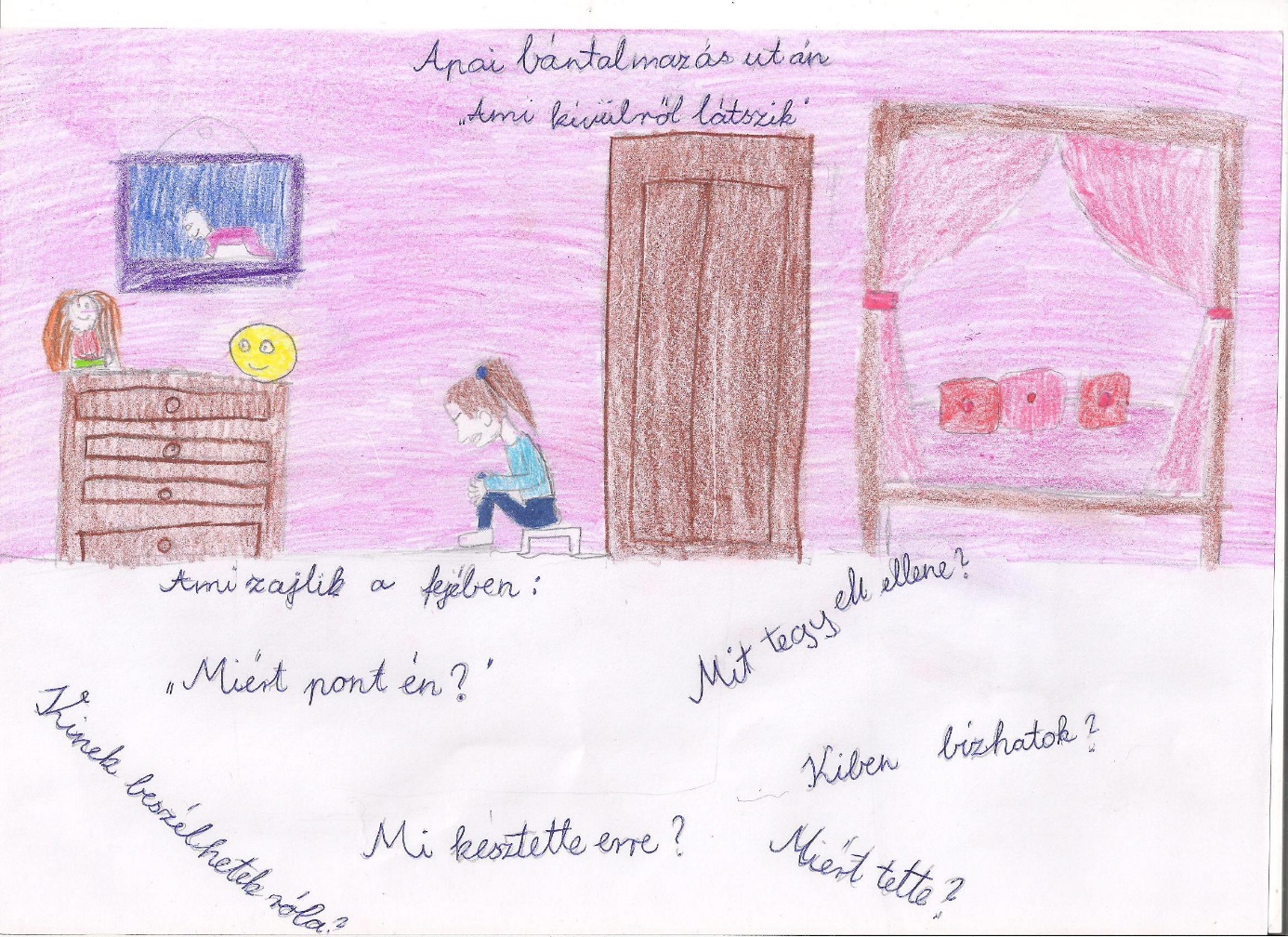 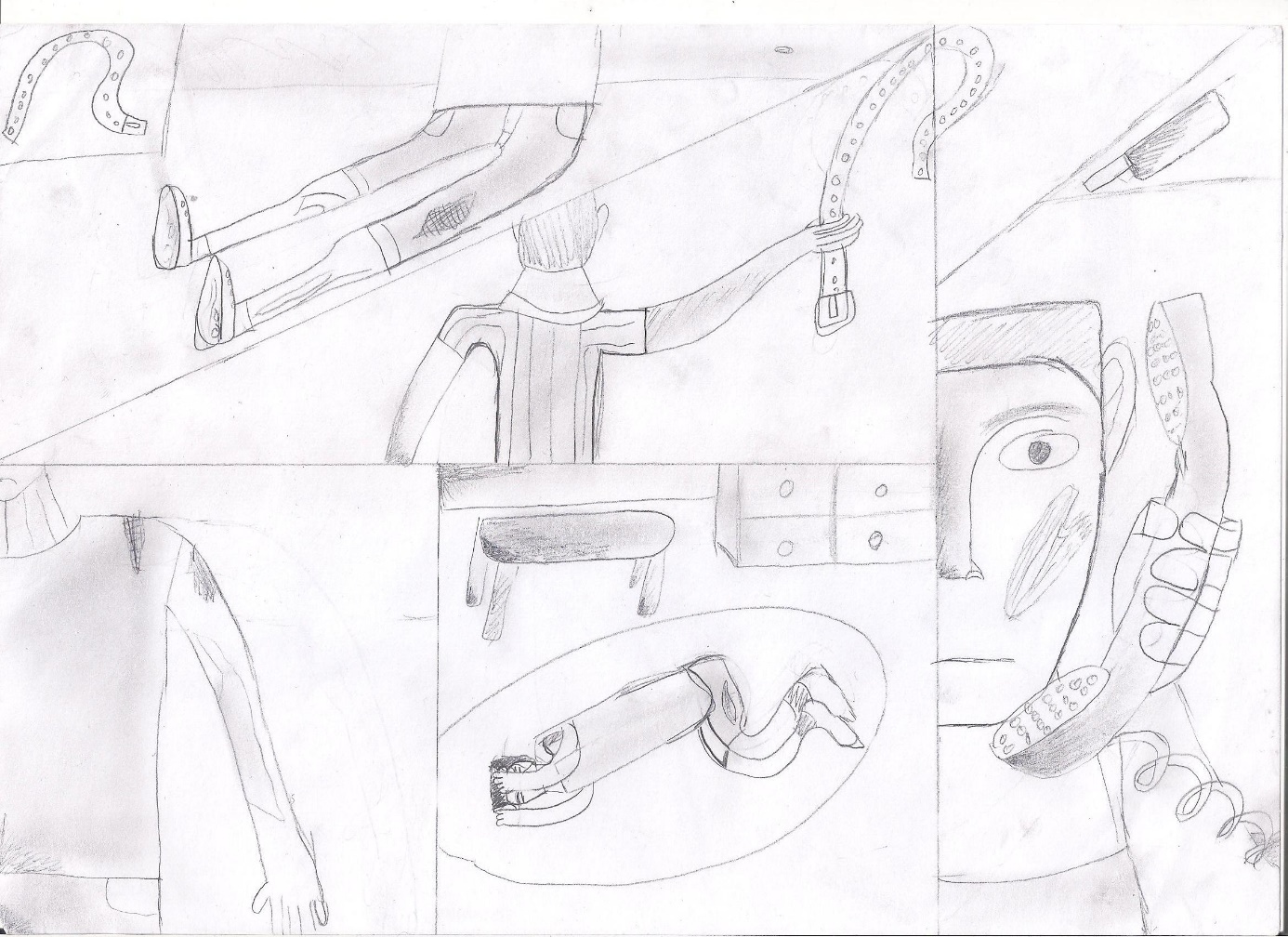 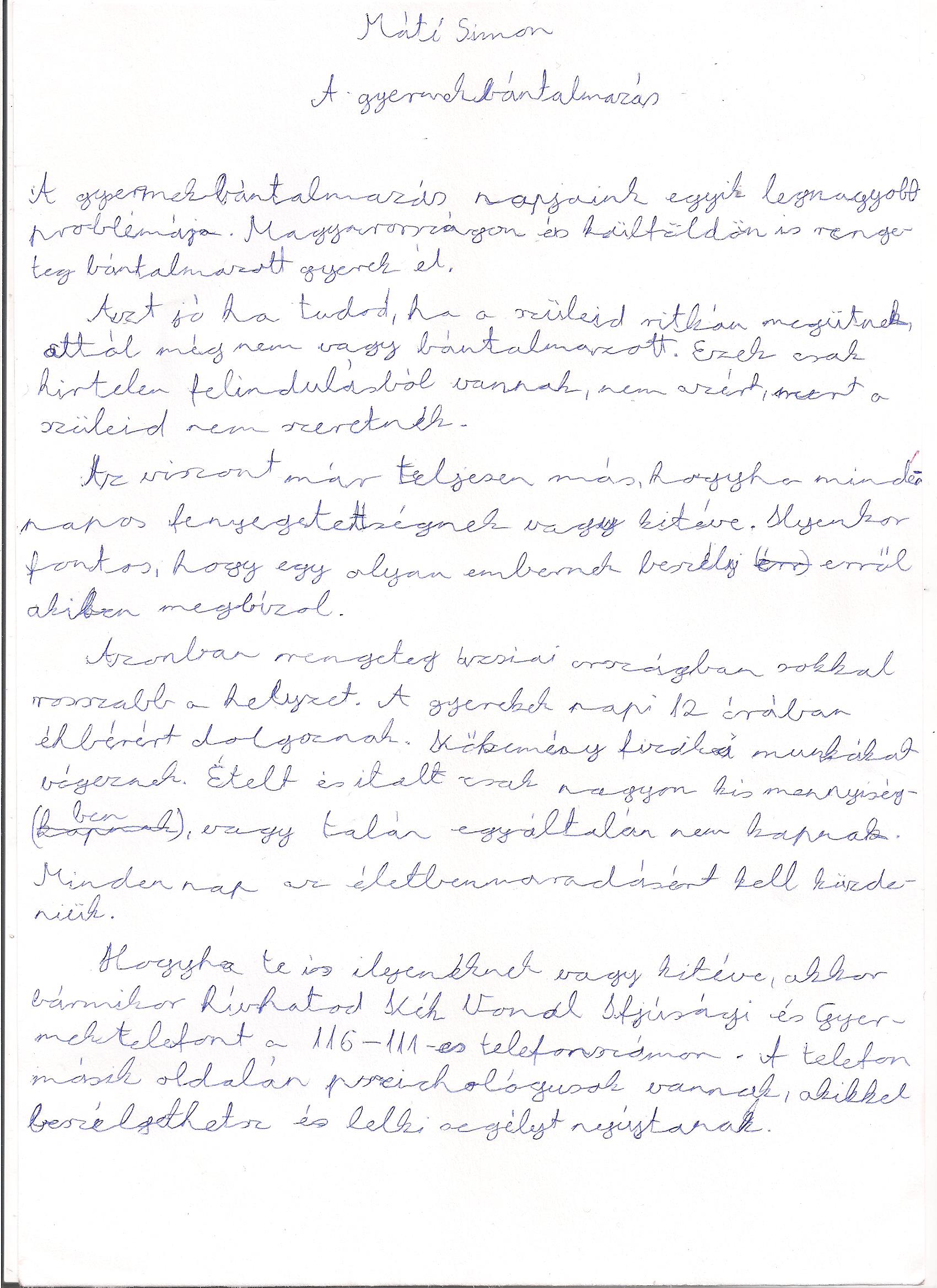 